ÚDAJE O ŽIADATEĽOVIÚDAJE O EXKURZIIVYJADRENIE TATRAVAGÓNKA a. s. POPRAD:Žiadosť je potrebné doručiť na Úsek riadenia ľudských zdrojov, Personálne oddelenie (Príprava a vzdelávanie pracovníkov) najneskôr 2 týždne pred konaním exkurzie (education@tatravagonka.sk). O vybavení žiadosti Vás budeme informovať.Žiadateľ zabezpečí odovzdanie Prílohy 1 Menný zoznam účastníkov exkurzie minimálne 2 dni pred dátumom konania exkurzie. Veľkosť 1 skupiny je maximálne 25 účastníkov.Prijímajúca organizácia zabezpečí sprievod a dohľad nad bezpečným priebehom exkurzie, ako aj poučenie zúčastnených osôb o BOZP.Žiadosť o exkurziuTatravagónka a. s. PopradŠtefánikova 887/53058 01 Popradwww.tatravagonka.sk 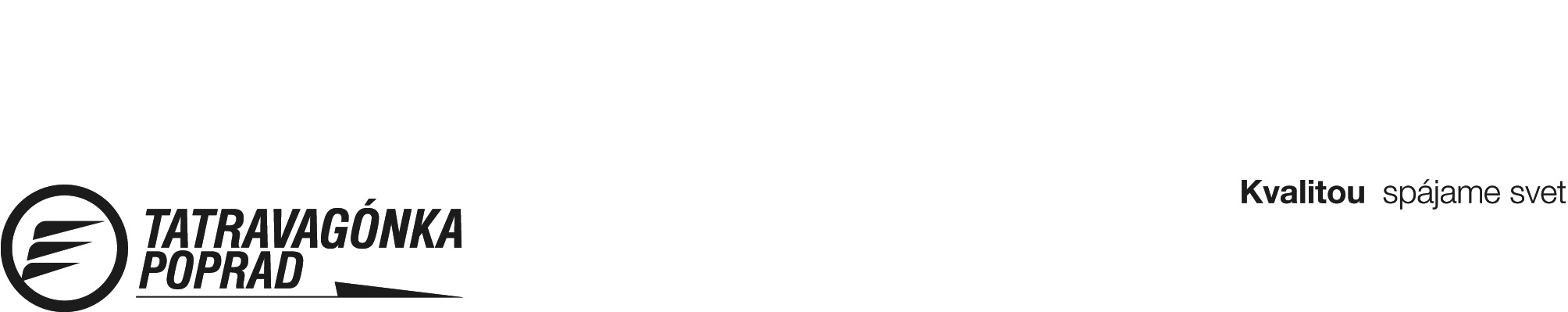 Meno, priezvisko, titul:Názov a adresa organizácie:Názov a adresa organizácie:Názov a adresa organizácie:Kontakt (telefón, email):Bude žiadateľ aj sprievodná osoba za organizáciu?áno        nie Bude žiadateľ aj sprievodná osoba za organizáciu?Ak nie, uviesť sprievodnú osobu.Meno, priezvisko, titul:      Kontakt (telefón, email):      Dátum príchodu:Predpokladaný počet účastníkov*:Študijný odbor a vyučovaný predmet:Študijný odbor a vyučovaný predmet:Schválenie exkurzie v Tatravagónka a. s. Poprad :áno        nie Pečiatka a podpis schvaľovateľa:................................................Riaditeľ ÚRĽZPečiatkaPridelený zodpovedný úsek:Pridelený sprievod za zodpovedný úsek:Kontaktná osoba za Tatravagónka a. s. Poprad:Dátum prijatia žiadosti:Menný zoznamúčastníkov exkurzieTatravagónka a. s. PopradŠtefánikova 887/53058 01 Popradwww.tatravagonka.sk Poradové čísloMeno a priezvisko účastníka1.2.3.4.5.6.7.8.9.10.11.12.13.14.15.16.17.18.19.20.21.22.23.24.25.